閱讀活動設計：鄒敦怜雨天娃娃找雨鞋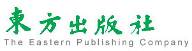 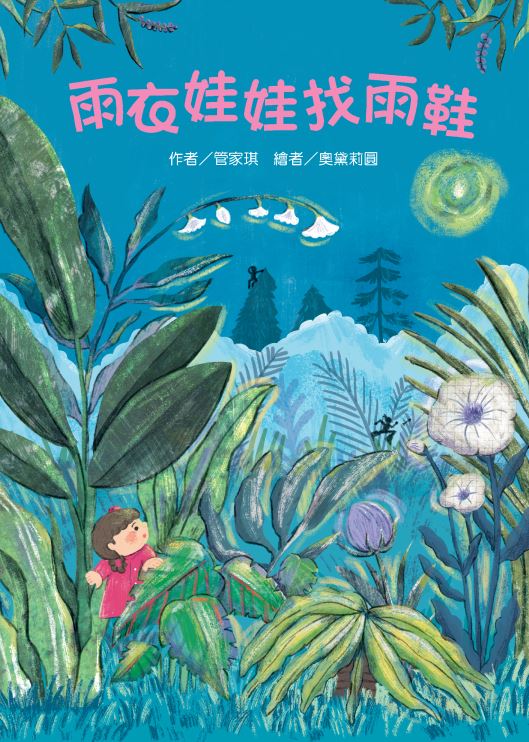 作者／管家琪　繪者／奧黛莉圓故事簡介小朋友常有東西忽然不見、又忽然不知道從哪裡冒出來的經驗，這本《雨天娃娃找雨鞋》以玩具的視角，巧妙的童心來寫這類奇幻的尋覓。故事一開始，作者認真的介紹主角──大麗娃娃，描述大麗的外型、顏色、裝扮，這是一個以花為名的娃娃。穿著雨衣、雨鞋的大麗會作夢，總覺得自己有件桃紅色的洋裝，作者在開頭巧妙的藏著伏筆。大麗的冒險從家中的旅行開始，如同往常一樣，一家人到外頭度假，小旅行的地點是個度假村，小主人帶著大麗參與每一個活動，就像帶著自己的小妹妹一樣，只是在玩耍時，大麗發現自己的雨鞋掉了一隻，她很著急，直到晚上小主人一家才發現。小主人很著急，爸爸媽媽為了安撫，答應第二天會出去找一找。但是大麗從他們的對話中，發現爸爸媽媽並不是真的知道小主人是多麼的喜歡自己，她決定自己出去找雨鞋。大麗跟其他的玩具夥伴說出自己的決定，大家都覺得很危險，但是大麗很有信心，她決定自己先想辦法。當大家都睡著之後，遊樂園會是什麼樣子？故事第四篇章開始，就完全是大麗的視角，讀者彷彿跟著縮小，變成玩偶的高度，開始探索夜晚的遊樂園，原本的樹林頓時變成遮住天空的大樓，作者加入了許多魔幻的色彩，恰好在這個時間出現的綠色小光點是開端，小光點帶著大麗一路穿越樹林，光點停駐的時刻，所有的植物甦醒發光，發著美麗紫光的藤蔓伸出，會說話的獨角仙開口請託。夜晚森林跟平時完全不一樣，白天的積水，現在成為神祕的藍色湖泊，奇特的植物葉片延伸成為蜥蜴擁有的橘光橋梁。大麗遇到的松鼠再晚上也會發光，地上出現的大小腳印，是故事最後的伏筆。努力尋找雨鞋的大麗，不放棄任何希望，她看到發光的蝸牛，走過的痕跡閃著彩虹的光芒；又注意到一隻小鳥似乎叼著自己的鞋子，為了跟小鳥對話，她勇敢地爬上紫色藤蔓，閃過熱情邀約跳舞的兔子，好不容易追上了小鳥，也拿回了東西，但卻不是自己的雨鞋。天快亮了，大麗沒有更多的時間搜尋，也不知怎麼回到家。一隻隔壁住客的貓咪過來，讓她搭上便車回到家。故事最後有許多彩蛋，大麗還是找回了自己的雨鞋，那個吸引貓咪過來的遺失物，是隔壁男孩玩具遺失的箭筒。男孩驚奇的說是貓咪幫忙找回的，小男孩手中的神射手臉黑黑的，好像晚上也有一場冒險。這時，另一個小男孩過來，揚著手中的東西問小主人，陌生小男孩找到的是大麗的雨鞋。到底，有多少陪伴小孩長大的玩具被弄丟了配件？昨天晚上，到底有多少玩具自立自強的去尋找東西呢？整本故事似真似幻的情節安排，讓人看完一定會忍不住想問：「這是真的嗎？」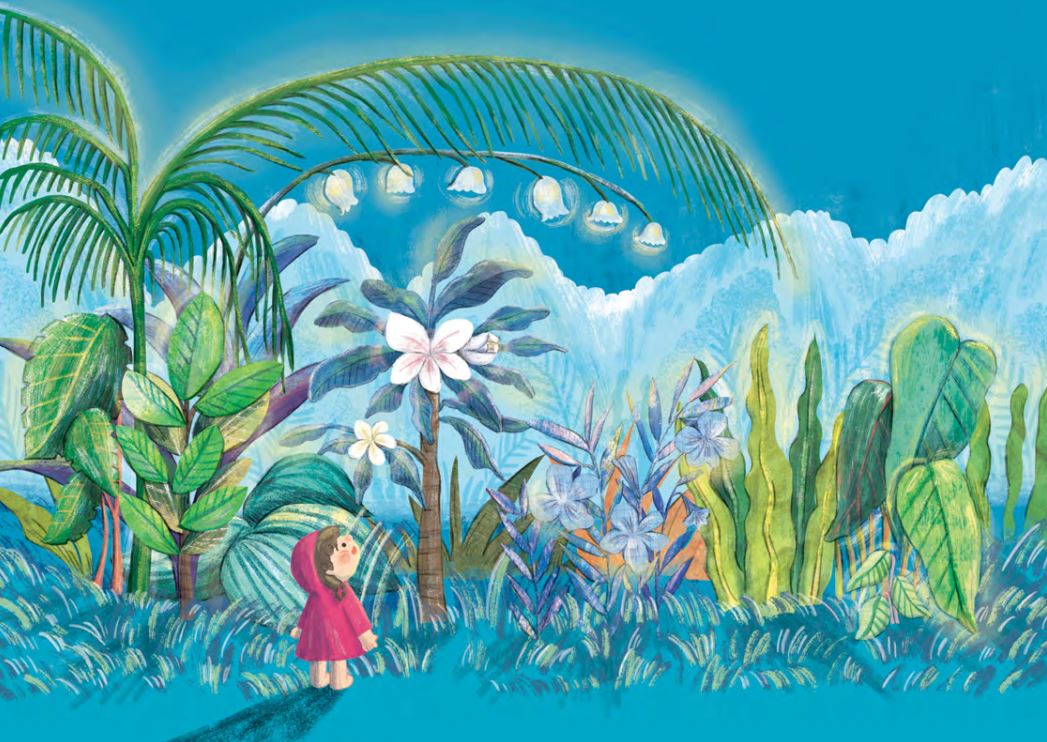 
閱讀動動腦—文本討論先看封面，從封面中找一找，再說出你的答案。
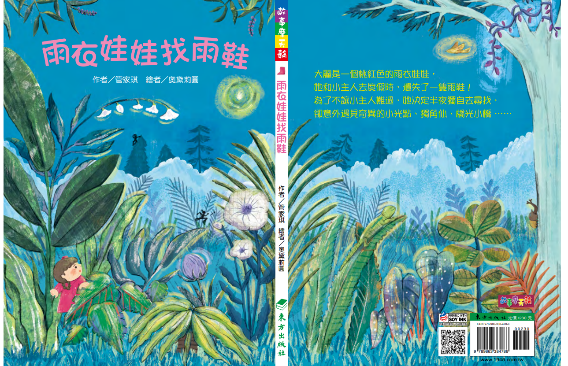 
(1)先看書本封面，顏色以什麼顏色為主？這個顏色讓你有怎樣的感覺？
(2)接著讀一讀書名，書名用什麼顏色表現？這顏色與封面中哪個角色的顏色接近？為什麼繪圖者會這樣安排？說一說你的想法與發現。
(3)觀察書中插圖的植物，植物周圍黃色的線條，讓你聯想到什麼？猜一猜這些線條可能是什麼。
(4) )讀一讀封底的介紹文字，圈出這段文字中五個「關鍵詞」，想一想你為什麼圈起這些詞語，讀完整本故事之後，再想想若是重新圈關鍵詞，你所圈的會是哪些詞語？
二、主角大麗是怎樣的娃娃？找一找書中的內容讀一讀，挑出三個關鍵詞，紀錄你對大麗的印象。 (書本p2~3有關於大麗外表的內容。)(關鍵詞參考：花卉、大麗花、桃紅色、雨衣雨鞋、洋裝、…..)三、小主人一家人到哪裡玩？小主人帶了哪些玩具？為什麼要帶這些東西？（小主人一家人到度假村玩，她帶了大麗和另外三個穿洋裝的娃娃，三個絨毛玩具。因為小主人在陌生的環境中，有這些平常玩的玩具陪伴，就會很有安全感。）四、大麗的雨鞋為什麼會弄丟了？ ( 他們到度假村之後，有工作人員帶小孩去玩，小主人照例把大麗帶在身邊，大麗跟著小主人逛園區、玩遊樂區的設施，等小主人坐下來休息時，大麗就發現自己的一隻小雨鞋不見了。)
五、小主人、爸爸媽媽對大麗雨鞋不見了，分別有怎樣的態度？為什麼大麗決定自己去找？（小主人到晚上才發現，她非常的著急。爸爸媽媽一開始不在意，要小主人玩別的玩具就好，但是因為小主人非常喜歡大麗，要求馬上去找，爸爸媽媽才說明天退房前去找。大麗聽到小主人喜歡自己的雨衣雨鞋，又不信任大人隨便說說的話語，所以決定自己出去找。）
六、故事中「綠色光點」是怎樣的東西？什麼時候出現的？綠色光點的出現，有什麼重要性？（當大麗獨自從小木屋的寵物活動門走出來，看到四周巨大的景物，心中有點害怕，當正想打退堂鼓時，綠色光點就出現，並且帶著大麗跨出門冒險。）七、為什麼大麗信任綠色光點？光點把她帶到哪裡？讓周圍事物有怎樣的轉變？(大麗看到光點，聯想到故事中的小仙子、小精靈，她鼓起勇氣跟著光點走。之後，當光點下降，逐漸消失，周圍的植物散發不同顏色的光芒，五顏六色的大地彷彿甦醒。花點開放，花心發著光，還有許多紫色藤蔓垂下，像天然的繩索。)八、大麗在尋找雨鞋的過程中，分別遇到哪些角色？請按順序說一說。他們跟遊樂園有什麼關係？(大麗先後遇到了獨角仙、蜥蜴、松鼠、蝸牛、小黃鳥、一群兔子、貓咪，這些角色都是遊樂園會出現的動物、昆蟲，或者是樂園中的擺設裝置。)九、大麗從小鳥那兒拿到什麼？她什麼時候回到小木屋？她怎麼回去的？ (大麗拿到的是一個小箭筒，天快亮了，她發現貓咪是隔壁小木屋客人的，就用小箭筒吸引貓咪，引導貓咪帶著她回到小木屋。) 
十、大麗的雨鞋有找回來嗎？是誰找回來的？怎麼找回來的？ (大麗的雨鞋找回來了，但不是大麗，也不是小主人他們一家人去找到的，而是另一個小男孩拿過來的。遊樂園的客人們退房時在大廳等著，另一個小男孩跑過來說自己找到了小雨鞋，那就是大麗的雨鞋。)十一、昨天晚上只有大麗外出冒險嗎？從哪裡可以看出來？作者這麼安排有什麼用意？ (遊樂園昨天晚上還有其他的玩具外出冒險，因為無論是小箭筒的主人──神箭手，或者送回雨鞋的小男孩手中的玩具──外星戰士，看起來都髒兮兮的，可見昨天晚上一定有其他玩具出來找東西。) 

十二、故事一開頭大麗的夢境是什麼？這個夢境跟故事最後有怎樣的關聯？
(大麗一直穿著雨衣雨鞋，但她印象中似乎自己有件桃紅色的洋裝，但從來沒見過，所以覺得是夢境。故事最後，因為小主人差點把雨鞋弄丟，所以找出盒子，為大麗換了另一套衣服，這套衣服就是大麗「夢境」裡的美麗洋裝。)
閱讀動動腦—延伸生活經驗（素養題） 一、故事中的大麗娃娃，是一組套裝娃娃，有雨衣雨鞋、禮服的裝扮。故事中的小主人，還有另外三個不一樣的娃娃。你是否擁有這類娃娃呢？請用「芭比娃娃的歷史」、「套裝娃娃」等當關鍵字，找出關於這類套裝娃娃的相關資料，並且用自己會的方法整理作記錄，再跟別人分享。
二、故事一開頭，作者點名大麗名字是大麗花，這系列的娃娃都是用花卉來命名。找一找關於大麗花的資料，再從故事中的插圖或描述中，找出三個大麗花和大麗花卉娃娃相關聯的地方。三、讀完故事，說一說故事中哪個情節讓你覺得最有趣？並說出原因。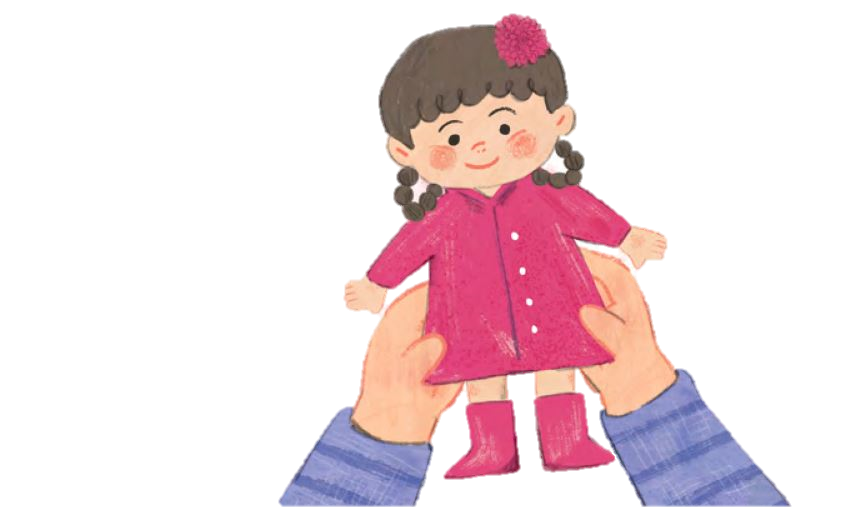 閱讀延伸活動—多元表現閱讀實作
活動一：娃娃服裝設計師(語文、藝術與人文)
1. 大麗擁有適合雨天出門的雨衣雨鞋和適合出門作客的洋裝、包鞋，先讀一讀書中關於這兩種服裝的描述。
2.在不同的場合，會需要不同的服裝，請想出至少三種不同場合、不同功能的服裝。
3.把自己想成娃娃的服裝設計師，可以文字描述、圖畫、色紙剪貼等方式，在下列表格中，為娃娃設計適合的服裝。其他場合參考：登山、打球、上台表演、參加小農夫體驗…….活動二：奇幻的朋友1.大麗的冒險活動中，遇到很多奇幻的情境，先讀一讀故事中相關段落的內容。
2.搭配下面的表格，找出故事中描述這些奇幻的角色，整理它們的特點、跟大麗的互動，最後再對照表格再讀一次故事。
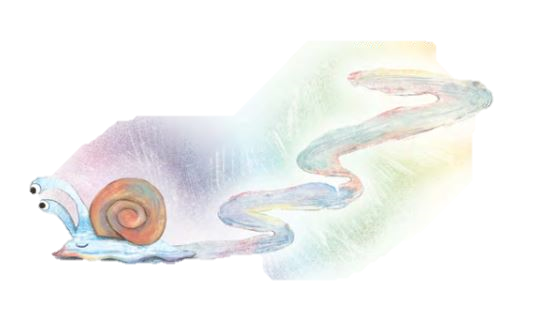 活動三：角色性格分析1.故事中的角色包含小主人、大麗、其他的娃娃、絨毛玩具、奇幻的動物……透過它們的對話以及彼此的互動，我們可以推測角色的性格特色。2.比較書中兩個角色，寫出它們的性格，可以參考下面的性格詞語(每個角色表現出來的性格，可能不只一種)。

性格詞語參考：活動四：小小演說家
1.讀一讀故事p16~p23的故事內容，這段關於大麗和玩具們的討論，經過討論後，大麗這天晚上就自己出去找雨鞋，不等隔天早上，小主人的爸爸媽媽去找。 
2.這段故事中提到「大人對小孩的應允，多半只是隨便說說」，以這個主題為議論內容，提出你曾有的經驗，並寫出你的看法，之後再如同演說家一樣，把自己這段話清楚的說出。
3.開頭先寫出贊成或者反對，接下來再提出相關的經驗，最後再寫一次你想表達的意見內容。4.可以套用下面的寫作模板，記錄你的看法。活動五：精靈世界1.故事中的大麗，跟著綠色光點，開啟了自己探索冒險的行程。綠色光點的引導，把故事帶往充滿想像力的精靈世界，讀者彷彿戴上了「精靈眼鏡」看尋常的事物。例如：2.仔細讀故事的內容，找一找還有哪些情節是戴上了「精靈眼鏡」？光點經過哪些地方？這些地方原本是什麼模樣？光點通過後變成什麼樣子？

3.想像自己也有一副精靈眼鏡，你想看哪些事物？這些事物會變成什麼模樣？可以寫一寫、畫一畫，再分享你的發現。
(參考)活動六：故事追追追1.這個故事寫的是大麗娃娃的冒險，故事中還有其他小孩的玩具，例如神射手、外星戰士……因為外表也有點髒髒的，昨天晚上也有各自的冒險。2.延續作者故事的發想，想一想其他的玩具，丟失了什麼？會有怎樣的冒險？先設計好情節，再把故事完整說出。3.可參考下面的與大麗有關表格內容：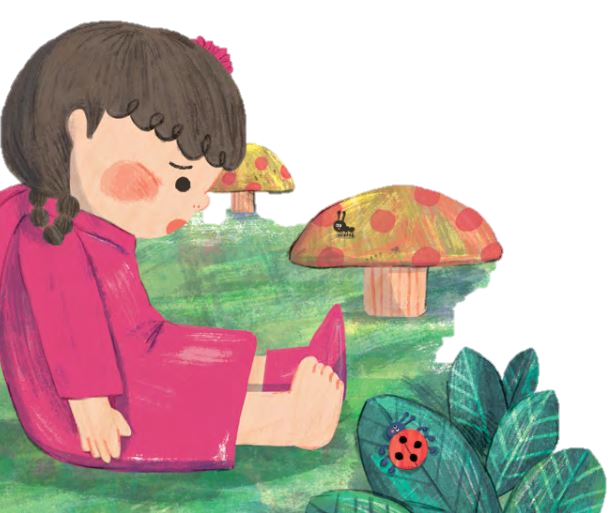 活動七：玩具排行榜1.讀一讀故事p5~p9，從文字內容與插圖中，看一看故事中的小主人，旅行時行李箱裡會有哪些陪伴她的玩具？
2.假如你要旅行，可以帶著喜歡的玩具夥伴，你會帶哪幾樣？先依照重要順序挑選最想帶的五樣：3.寫出你最喜歡的某樣玩具，以及這個玩具對你的意義，可以寫一寫，再畫一畫，可以參考下面表格提示的重點完成作品。
(參考)活動八：故事小劇場(語文、藝術與人文)1.大麗娃娃找雨鞋，夜晚看到的世界跟白天完全不同，有很多不可思議的經歷，作者為我們刻劃出充滿想像力的童話世界。2.故事中大麗與許多角色都有生動的互動，挑出其中一段，編排演出人員，設計更多的對話，戲劇的方式表現出來。
3.演出前可以先完成這張規畫表，再完成故事小劇場的活動。活動九：好書推薦讀過這個故事，你想推薦給誰？下面的「推薦單」，包含故事的角色、段落、閱讀後的收穫，根據下面的「推薦單」，先試著說一說，再寫一寫。服裝名稱穿著場合服裝清單(參考)
泳衣游泳、到海邊玩耍1.連身泳衣：有小裙子、底色藍色，上面有向日葵的圖案。
2.遮陽帽：白色大圓盤帽。
3.防曬披風 ：銀色，披著防曬、放在沙灘當坐墊、游泳完擦乾身體……角色特點跟大麗的互動獨角仙會說話、對大麗不太客氣要求大麗抓著發光的紫色藤蔓，背著它爬上高處看風景。蜥蜴松鼠蝸牛小鳥兔子貓咪角色性格說明（參考）
大麗勇敢我覺得(大麗)是 (勇敢) 的，因為
(她要獨自外出找雨鞋，雖然很害怕，最後還是努力邁出腳步。)熱情/冷漠大方/害羞急躁/溫和勇敢/膽小固執/和氣勤勞/懶惰細心/粗心謙虛/驕傲精靈眼鏡精靈眼鏡原本的模樣光點下的模樣地點花園尋常的花園、有花朵、樹木各種植物散發不同顏色的光芒，光芒照亮整片大地，森林彷彿開始甦醒一樣。精靈眼鏡精靈眼鏡原本的模樣光點下的模樣地點公車站牌一支支的站牌，豎立在路邊，行人可以等待公車的來到。站牌變成大大的棒棒糖，上面停滿了蝴蝶、獨角仙、蜻蜓……，行人招招手，這些昆蟲化做公車，幫忙載客到目的地。地點玩具丟失的物件遇到的角色大麗娃娃一隻雨鞋綠色光點、獨角仙、蜥蜴、發光的松鼠……旅行時，我最想帶著一起出門的玩具，分別是 ：
1.(               )  2.(               ) 3.(               )
4.(               )  5.(               )我最喜歡的玩具是(               )，
它的外型(                                     )，
對我來說它很重要，因為(                                 )。演出段落演出方式□舞台劇  □廣播劇(只有聲音)  □相聲(用相聲說書) □其他人員分配表演心得